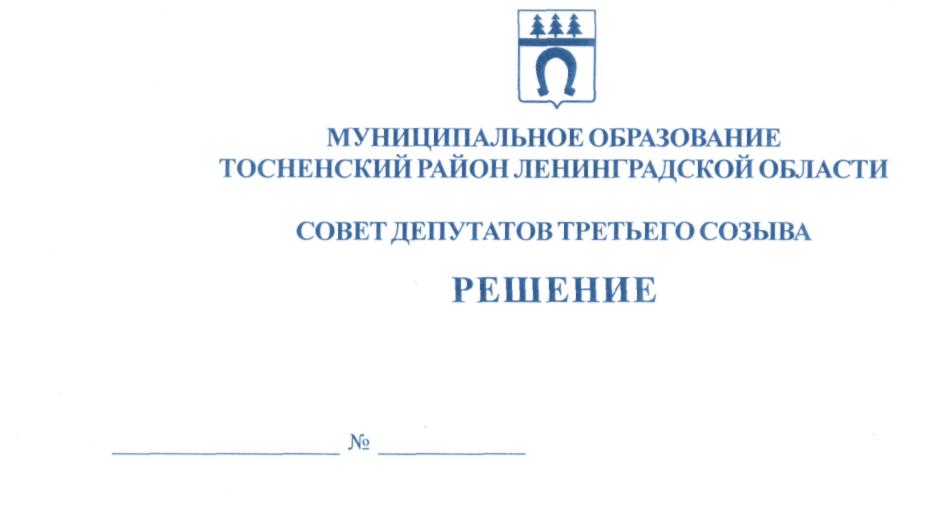 22.11.2017                              156О проведении публичных слушаний по проекту бюджетамуниципального образования Тосненский район Ленинградскойобласти на 2018 год и на плановый период 2019 и 2020 годов	В соответствии с Федеральным законом от 06.10.2003 № 131-ФЗ «Об общих принципах организации местного самоуправления в Российской Федерации», Порядком организации и осуществления публичных слушаний на территории муниципального образования Тосненский район Ленинградской области, утвержденным решением Совета депутатов муниципального образования Тосненский район Ленинградской области от 31.07.2006 № 72 (с изменениями, внесенными решением совета депутатов муниципального образования Тосненский район Ленинградской области от 08.09.2015    № 58 ), совет депутатов муниципального образования Тосненский район Ленинградской областиРЕШИЛ:	1. Провести публичные слушания по проекту бюджета муниципального образования Тосненский район Ленинградской области на 2018 год и на плановый период 2019 и  2020 годов 12.12.2017,  в 16.00,  в малом зале администрации муниципального образования Тосненский район Ленинградской области  (г. Тосно,  пр. Ленина, дом 32).	2. Аппарату совета депутатов муниципального образования Тосненский район Ленинградской области, совместно с администрацией муниципального образования Тосненский район Ленинградской области, обеспечить официальное опубликование (обнародование) проекта бюджета муниципального образования Тосненский район Ленинградской области на 2018 год и на плановый период 2019 и 2020 годов и информации  о проведении публичных слушаний, назначенных настоящим решением, не позднее  29.11.2017.	3. Установить, что в публичных слушаниях вправе принимать участие население муниципального образования Тосненский район Ленинградской области, а также иные  заинтересованные лица.	4. Установить, что ознакомление с проектом документа, выносимого на публичные слушания, осуществляется в источниках его официального опубликования (обнародования).	5. Установить, что предложения граждан по проекту бюджета муниципального образования Тосненский район Ленинградской области на 2018 год и на плановый период 2019 и 2020 годов принимаются до 16.00 по московскому времени 11.12.2017  аппаратом совета депутатов муниципального образования Тосненский район Ленинградской области по адресу: Ленинградская область, г. Тосно, пр. Ленина, д. 32, каб. 46 (тел. 33212).	6. Аппарату совета депутатов муниципального образования Тосненский район Ленинградской области, совместно с администрацией муниципального образования Тосненский район Ленинградской области, обеспечить организацию и проведение публичных слушаний по проекту бюджета муниципального образования Тосненский район Ленинградской области на 2018 год и плановый период 2019 и 2020 годов.	7. Ответственным за регистрацию участников публичных слушаний назначить    Носова Михаила Игоревича, руководителя аппарата совета депутатов муниципального образования Тосненский район Ленинградской области.Глава муниципального образования                                                                        В. ЗахаровНосов 3325921 ил